Preliminary Application Form – Rosenblith Award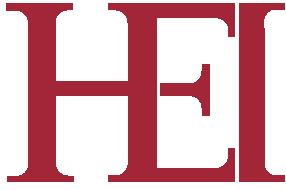 BRIEF DESCRIPTION OF THE PROJECT PLAN (Maximum 4 pages, using 11-point font size and 1-inch margins, including this cover page but excluding references and brief CVs. Please type in the space below each item.) 
Scientific Background and Rationale (include a discussion of how the study addresses HEI’s mission and the novelty of the proposed approach) Hypotheses and Specific AimsQualifications of the Investigator (when critical, the availability of any special equipment and facilities should be mentioned)Preliminary Data and/or Relevant Data from Previous StudiesStudy Design and MethodsStatistical Analyses Anticipated ResultsReferences (maximum 1 page)Attach a brief CV of the principal investigator (maximum 2 pages. You can use HEI form F-9 or a similar 2-page format)Applicants should confirm their eligibility with HEI before sending a preliminary application. When completed, turn this form into a PDF with appropriate bookmarks and send it to funding@healtheffects.org.Application TitleRFA Number and TitlePrincipal Investigator (name, title, institution)Mentor(s) with affiliation(s)Study Duration (yrs)Total Estimated Budget ($) (including indirect costs)